First Name of Application CV No 1640010Whatsapp Mobile: +971504753686 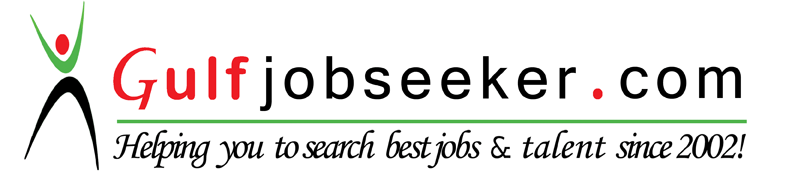 To get contact details of this candidate Purchase our CV Database Access on this link.http://www.gulfjobseeker.com/employer/services/buycvdatabase.php R E S U M EHome Loan, Loan Against Property, Project Loan, Loan to Professionals, Business Loan, Personal Loan_____________________________________________________________________Date of birth				: 07.05.1975_____________________________________________________________________Educational Qualification		: B.Com / MBA______________________________________________________________Job Skills: Planning, Monitoring, Follow-ups, Coordination, Meetings, Customer interactions, Lead Generation activities, Property document review, Team Motivation, Training and Development, Reports and MIS, Market Survey, Financial Advise, Report analysis ______________________________________________________________Total experience 			: 17+ years experience______________________________________________________________Current Organization              	: LIC Housing Finance Ltd., Noida            (2015 to till date)  Designation : Business Development ManagerPrevious organization 		: 2) Indiabulls Housing Finance Ltd. Delhi        (2012-2015)					               Designation : Manager BD 	 3)  PNB Metlife, Gurgaon (2007-2012)                                                 Designation : Manager – Business Development					 	 4)   Life Insurance Corporation Ltd. (2001–07)					 	 5)   Freelance with LIC (1998-2001)____________________________________________________________________Job activities 				Business development activities Customers interaction on day to day basisPlanning, Monitoring and updating Direct interaction to customersFinancial advice to customersAdvice customer for eligibility criterial, suitable location, arrangement of financeStrong follow-ups with on-going customers and also to prospective customers. Co-ordination with customers and fields sales officers and guide them as and when require assistance / advice.Property document review and verify with said agencies Customer PR activities Lead generation activitiesCreating strong database of professionals like DR./CA/MBBS/Industrialists/EngineersMeeting with prospective customers and convince for our products and services. Meeting with doctors and understand their financial requirementsMarket survey for competitive rates and other services offered by themSite visit and meeting to builders and get all the details pertaining to chain of documents/approval of local authorities like DDA/Noida Authority/GNIDA/Yamuna Expressway Meeting and plan expected direct business target within team and individuals. Team motivation activitiesTraining them for products and services / new products launchCo-ordination between team and managementPower Point Presentation to Management for detail business review and future course of action to be taken in weak areas where we think can do better. MIS to management._________________________________________________________________						